ANKIETA KONSULTACYJNAdla mieszkańców Miasta Krosna w sprawie zmiany granic Gminy Miasto KrosnoPYTANIE:Czy jesteś za poszerzeniem granic administracyjnych Gminy Miasto Krosno o tereny o powierzchni 
ok. 121,94 ha, stanowiące część Gminy Krościenko Wyżne (w granicach obrębu ewidencyjnego Krościenko Wyżne) oraz Gminy Miejsce Piastowe (w granicach obrębów ewidencyjnych Targowiska i Łężany)?Wyrażenie opinii polega na umieszczeniu znaku „X” w odpowiedniej rubryce.Wyrażam zgodę na przetwarzanie moich danych osobowych przez Gminę Miasto Krosno dla potrzeb niezbędnych do przeprowadzenia konsultacji społecznych w sprawie zmiany granic Gminy Miasto Krosno.Data: …………………………………………………                                  Podpis: …………………………………………………Klauzula informacyjnaZgodnie z art. 13 ust. 1 i 2 rozporządzenia Parlamentu Europejskiego i Rady (UE) 2016/679 z 27 kwietnia 2016 r. w sprawie ochrony osób fizycznych w związku z przetwarzaniem danych osobowych i w sprawie swobodnego przepływu takich danych oraz uchylenia dyrektywy 95/46/WE (ogólne rozporządzenie o ochronie danych, dalej: RODO), informujemy, że: administratorem Pani/Pana danych osobowych jest Gmina Miasto Krosno reprezentowana przez Prezydenta Miasta Krosna (adres: ul. Lwowska 28A, 38-400 Krosno). Z administratorem można skontaktować się pod numerem tel. 134743625, pocztą elektroniczną na adres:  um@um.krosno.pl lub pisemnie na adres siedziby administratora, administrator wyznaczył Inspektora Ochrony Danych, z którym można się kontaktować (we wszystkich  sprawach dotyczących  przetwarzania danych osobowych oraz korzystania z praw związanych z przetwarzaniem danych) pocztą elektroniczną na adres e-mail: iod@um.krosno.pl lub pisemnie na adres siedziby administratora,Pani/Pana dane osobowe będą przetwarzane w celu przeprowadzenia konsultacji społecznych w sprawie zmiany granic Gminy Miasto Krosno, na podstawie art. 4b ust. 1 pkt 1  i art. 5a ustawy z dnia 8 marca 1990 r. o samorządzie gminnym,w związku z przetwarzaniem danych osobowych w celu wskazanym w pkt. 3 odbiorcami Pani/Pana danych osobowych mogą być organy władzy publicznej oraz podmioty wykonujące zadania publiczne lub działające na zlecenie organów władzy publicznej w zakresie i celach, które wynikają z przepisów powszechnie obowiązującego prawa, a także podmioty, które przetwarzają dane osobowe w imieniu administratora, na podstawie zawartej umowy powierzenia danych osobowych (tzw. podmioty przetwarzające),dane osobowe będą przetwarzane w ramach dokumentacji prowadzonej przez administratora na podstawie przepisów prawa oraz przechowywane przez okres niezbędny do realizacji celu przetwarzania danych, zgodnie z rozporządzeniem Prezesa Rady Ministrów z dnia 18 stycznia 2011 r. w sprawie instrukcji kancelaryjnej, jednolitych rzeczowych wykazów akt oraz instrukcji w sprawie organizacji i zakresu działania archiwów zakładowych,ma Pani/Pan prawo do: dostępu do swoich danych, sprostowania, usunięcia lub ograniczenia przetwarzania, wniesienia sprzeciwu wobec przetwarzania, cofnięcia zgody w dowolnym momencie bez wpływu na zgodność z prawem przetwarzania, którego dokonano na podstawie zgody przed jej cofnięciem, a także prawo do wniesienia skargi do organu nadzorczego – Prezesa Urzędu Ochrony Danych Osobowych,Pani/Pana dane osobowe nie będą przetwarzane w sposób zautomatyzowany, w tym nie będą podlegać profilowaniu,Pani/Pana dane osobowe nie będą przekazywane do państwa trzeciego/ organizacji międzynarodowej,podanie danych osobowych jest dobrowolne, lecz niezbędne do wzięcia udziału w konsultacjach społecznych w sprawie zmiany granic Gminy Miasto Krosno. Konsekwencją niepodania danych będzie nieważność złożonej ankiety konsultacyjnej.KONCEPCJA ZMIANY GRANIC GMINY MIASTO KROSNO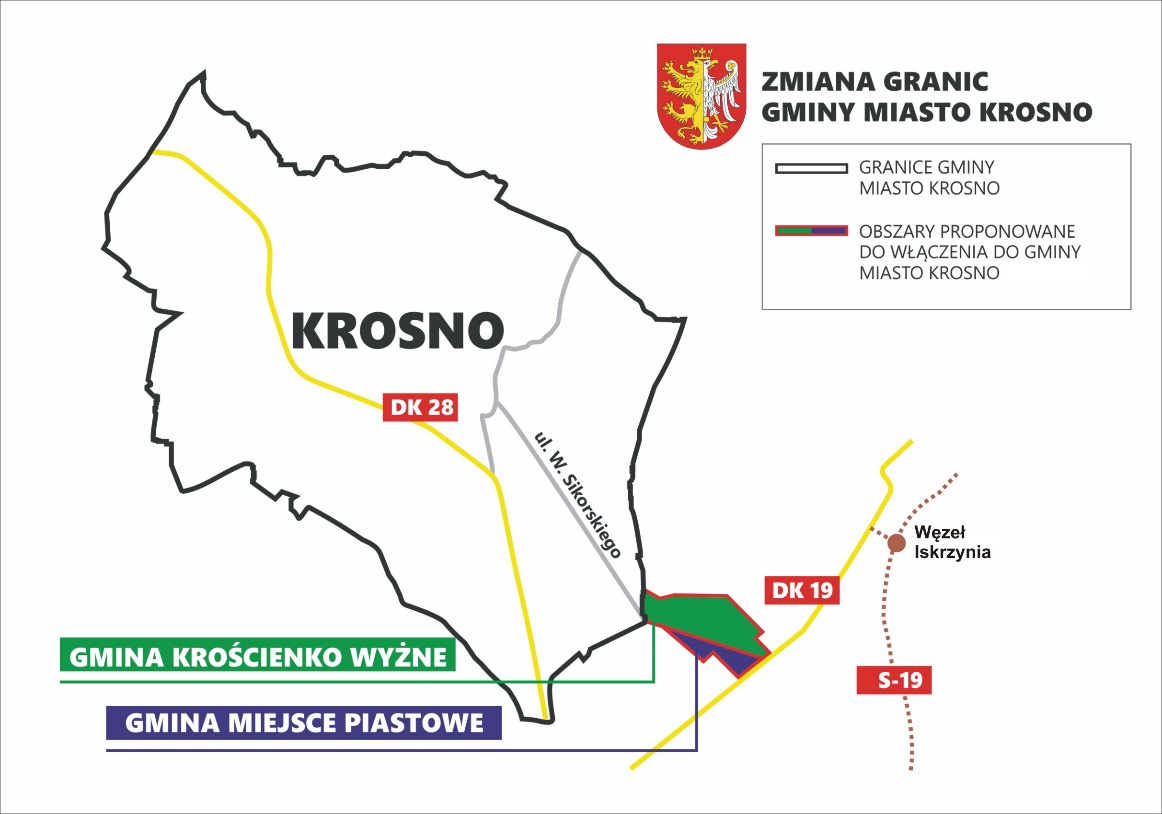 Konsultacje społeczne prowadzone są w dniach od 27 stycznia do 27 lutego 2020 r. Ankietę konsultacyjną można złożyć w następujących formach:poprzez wypełnienie i przesłanie formularza elektronicznego dostępnego na platformie konsultacji społecznych Miasta Krosna pod adresem: https://krosno.konsultacje-spoleczne.pl/,poprzez wypełnienie formularza w wersji papierowej i złożenie go w dowolnym punkcie konsultacyjnym lub przesłanie do Urzędu Miasta Krosna, ul. Lwowska 28 A, 38-400 Krosno w kopercie z dopiskiem „ZMIANA GRANIC MIASTA”.WYKAZ PUNKTÓW KONSULTACYJNYCH, W KTÓRYCH MOŻNA ZŁOŻYĆ ANKIETĘ:Szczegółowe informacje: www.krosno.pl/zmiana-granicJESTEM ZAJESTEM PRZECIWWSTRZYMUJĘ SIĘ        IMIĘ I NAZWISKOADRES ZAMIESZKANIAKROSNO, ul. NRUrząd Miasta Krosna, ul. Lwowska 28 A, ul. ks. S. Staszica 2, ul. Prochownia 4 (Urząd Stanu Cywilnego),Regionalne Centrum Kultur Pogranicza, ul. Kolejowa 1,Krośnieńska Biblioteka Publiczna, ul. Wojska Polskiego 41,Biuro Wystaw Artystycznych, 
ul. W. R. Portiusa 4,artKino, ul. Bieszczadzka 1,Hala Sportowo – Widowiskowa, ul. Bursaki 29, Kryte lodowisko Miejskiego Ośrodka Sportu i Rekreacji, ul. Bursaki 41,Kryta Pływalnia, 
ul. Wojska Polskiego 45 A,Miejski Ośrodek Pomocy Rodzinie, 
ul. Piastowska 58,Centrum Wspierania Organizacji Pozarządowych, 
ul. Grodzka 10,SZKOŁY PODSTAWOWE:SP nr 3, ul. M. Konopnickiej 5,SP nr 4, ul. Powstańców Śląskich 37,SP nr 5, ul. Grunwaldzka 15,SP nr 6, ul. Kletówki 1,SP nr 7, ul. ks. S. Decowskiego 9,SP nr 8, ul. Prochownia 7,SP nr 10, ul. J. i S. Magurów 1,SP nr 12, ul. S. Wyspiańskiego 20,SP nr 14, ul. Wojska Polskiego 45,SP nr 15, ul. S. Kisielewskiego 18,PRZEDSZKOLA MIEJSKIE:PM nr 1, ul. Bohaterów Westerplatte 24,PM nr 2, ul. J. i S. Magurów 1,PM nr 3, ul. Prochownia 4a,PM nr 4, ul. Wyzwolenia 6b,PM nr 5, ul. Powstańców Warszawskich 42,PM nr 8, ul. S. Kisielewskiego 15,PM nr 10, ul. ks. S. Decowskiego 9,PM nr 11, ul. S. Wyspiańskiego 20.